Волостной фестиваль творчества «Юные таланты Беломорья - 2019»Творческие коллективы школьников из с. Нюхча, п. Вирандозеро, с. Сумский Посад сегодня одарили зрителей, гостей, родителей красивыми стихами, зажигательными танцами, вокальным мастерством. Настроение чудесное, получился настоящий концерт. Особые слова благодарности руководителям: Прокопенко Диане Николаевне, Кравчук Анне Станиславовне, Петрусевич Светлане Геннадьевне, Маркиш Галине Ивановне, Ивановой Елене Ивановне, Титовой Ольге Алексеевне, Кичигиной Татьяне Юрьевне, Челноковой Марии Николаевне. Всем ребятам желаем дальнейших успехов.  Надеемся на встречу в следующем году!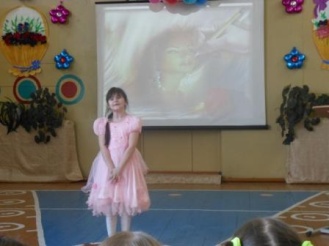 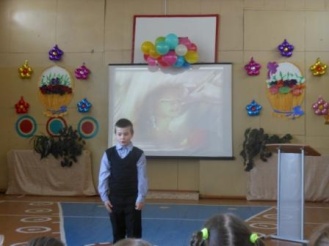 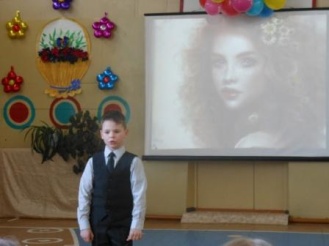 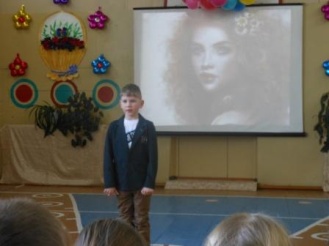 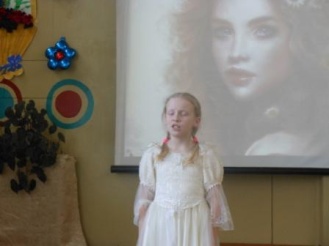 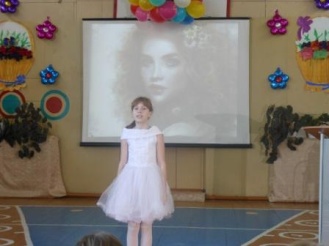 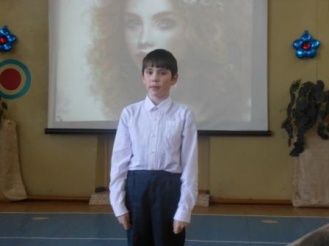 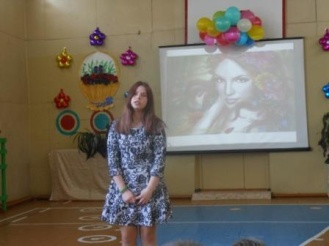 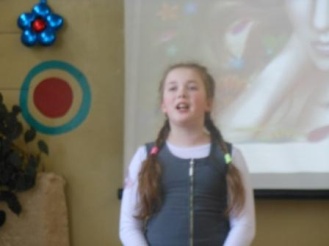 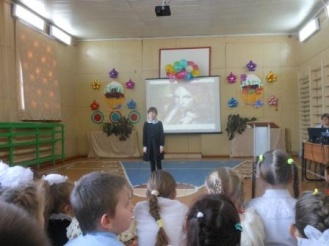 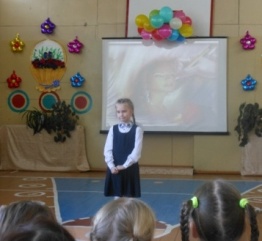 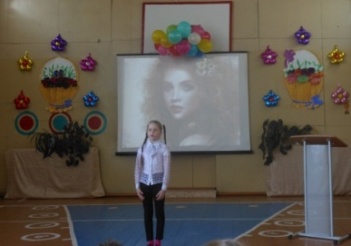 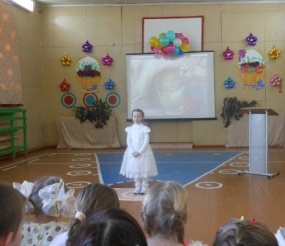 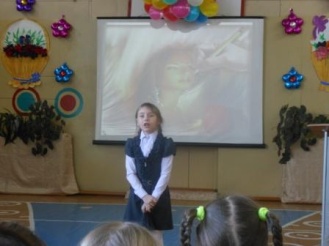 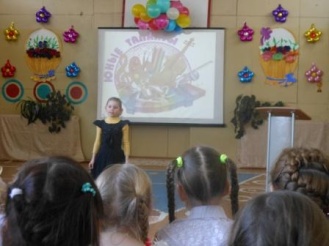 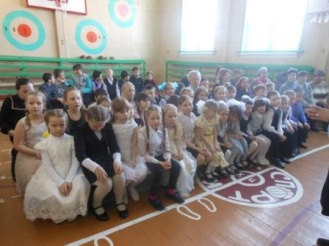 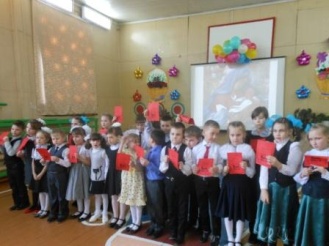 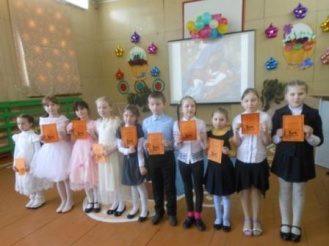 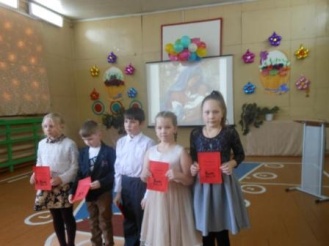 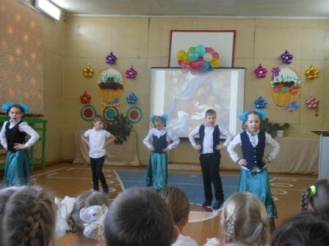 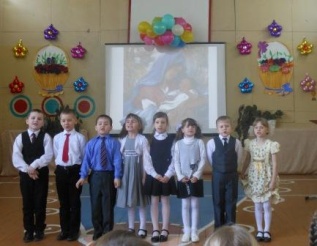 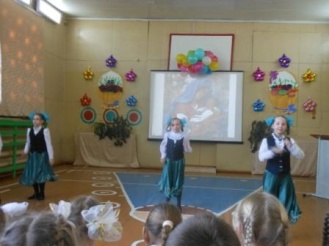 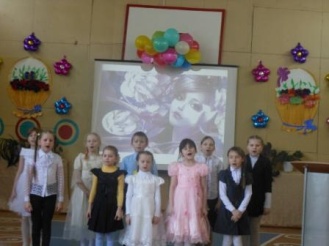 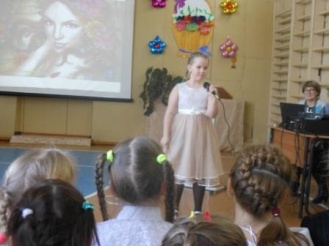 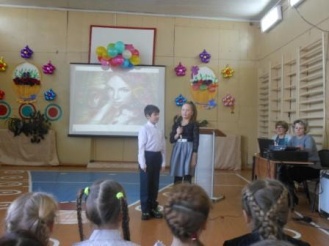 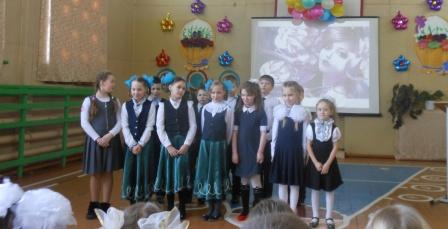 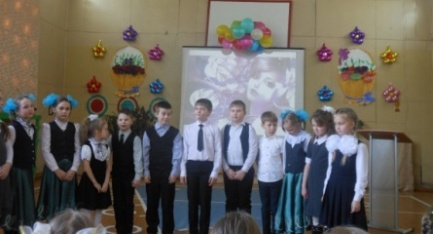 